REKTÖR ADAYI BİLGİ FORMUKişisel BilgilerAkademik Özgeçmişİdari GörevYabancı Dil Bilgisi	ÜyelikYayınlarUluslararası DeneyimRektör Adaylığına Yönelik BilgilerSizi rektör adayı olmaya sevk eden temel nedenleri belirtiniz. (En fazla 300 karakter)Şimdiye kadar yapmış olduğunuz çalışmalar içerisinden rektör adayı olarak potansiyelinizi ve vizyonunuzu ortaya koyacağını düşündüğünüz en çok 3 çalışmayı (proje, yayın, bilimsel etkinlik, vb.) belirtiniz ve çalışmaların amacı ve kapsamı hakkında özet bilgi veriniz.Başvuru yaptığınız üniversite ile ilgili olarak öngördüğünüz proje veya tasarılar varsa bunlardan ikisini amacı ve kapsamı ile birlikte tanıtınız.Başvurduğunuz rektörlük göreviyle ilgili misyonunuzun ne olacağını belirtiniz.(En fazla 300 karakter):TC Kimlik NoAdı SoyadıAday Olduğu ÜniversiteDoğum Yeri ve TarihiUzmanlık AlanıBulunduğu Üniversite/Fakülte veya KurumCep Tel. NoDereceKurumFakülte/Y.OkulYılLisansY. LisansDoktoraYrd.Doç.DoçentProfesörGörevSüre (Yıl)GörevSüre (Yıl)RektörlükBöl. Bşk.lığıDekanlıkABD/ASD BaşkanlığıMüdürlük (Enstitü, Y.Okul)Yabancı Dil (Belirtiniz)Düzey (İleri, Orta, Temel)Üyesi Bulunulan KuruluşlarSayıUlusalUluslararasıYayın TürüSayıSCI-Expanded (Science Citation Index), SSCI (Social Science Citation Index), AHCI (Arts and Humanities Citation Index) tarafından taranan dergilerde yayımlanan makalelerSCI, SSCI ve AHCI dışındaki indeks ve özler tarafından taranan dergilerde yayımlanan makalelerHakemli dergilerde yayımlanan makalelerDiğer bilimsel, sanatsal dergilerde yayımlanan makalelerUluslararası kongre, sempozyum, panel, çalıştay (workshop) gibi bilimsel, sanatsal toplantılarda sözlü veya poster olarak sunulan, programda yer alan ve tam metin olarak yayımlanan bildirilerUlusal kongre, sempozyum, panel çalıştay (workshop) gibi bilimsel, sanatsal toplantılarda sunulan ve tam metin olarak yayımlanan bildirilerYurtdışında yayımlanan kitaplarYurtiçinde Türkçe veya yabancı dilde yayımlanan kitaplarYurtdışında yayımlanan kitap bölümlerYayınlarınızla ilgili belirtmek istediğiniz ek hususlar varsa lütfen bu alana yazınız.(En fazla 250 karakter)Yayınlarınızla ilgili belirtmek istediğiniz ek hususlar varsa lütfen bu alana yazınız.(En fazla 250 karakter)Uluslararası Çalışma (Belirtiniz)Sürea)      b)      c)      ÇALIŞMA 1:a) Çalışmanın Başlığı:      b) Çalışmanın Türü (Proje, bilimsel etkinlik, yayın, vb.):      c) Çalışmanın Kapsamı ve Sonuçları (En fazla 600 karakter):ÇALIŞMA 2:a) Çalışmanın Başlığı:      b) Çalışmanın Türü (Proje, bilimsel etkinlik, yayın, vb.):      c) Çalışmanın Kapsamı ve Sonuçları (En fazla 600 karakter):ÇALIŞMA 3:a) Çalışmanın Başlığı:      b) Çalışmanın Türü (Proje, bilimsel etkinlik, yayın, vb.):      c) Çalışmanın Kapsamı ve Sonuçları (En fazla 600 karakter):PROJE 11. Proje Başlığı:      2. Projenin Amacı ve Kapsamı (En fazla 600 karakter):PROJE 21. Proje Başlığı:      2. Projenin Amacı ve Kapsamı (En fazla 600 karakter):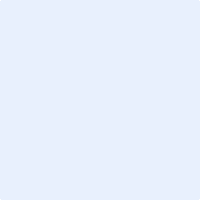 